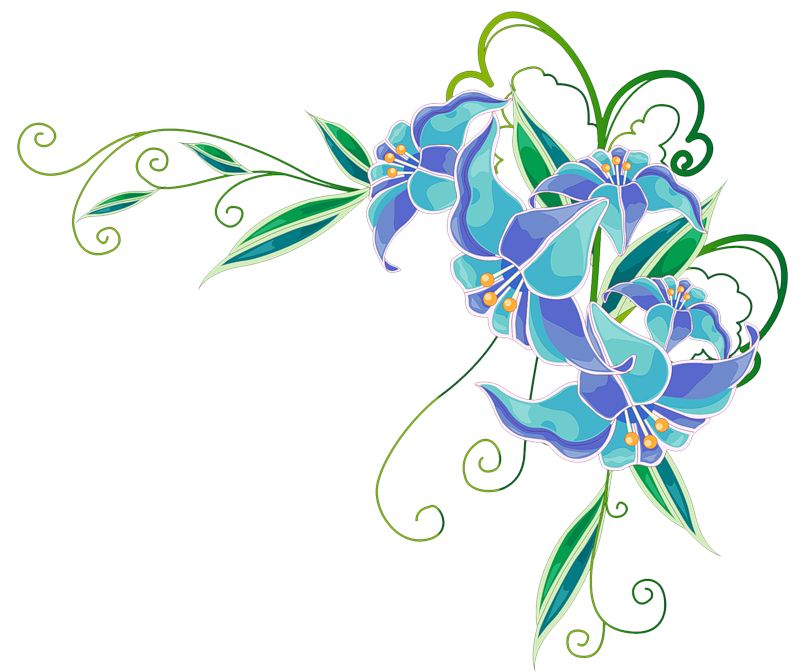 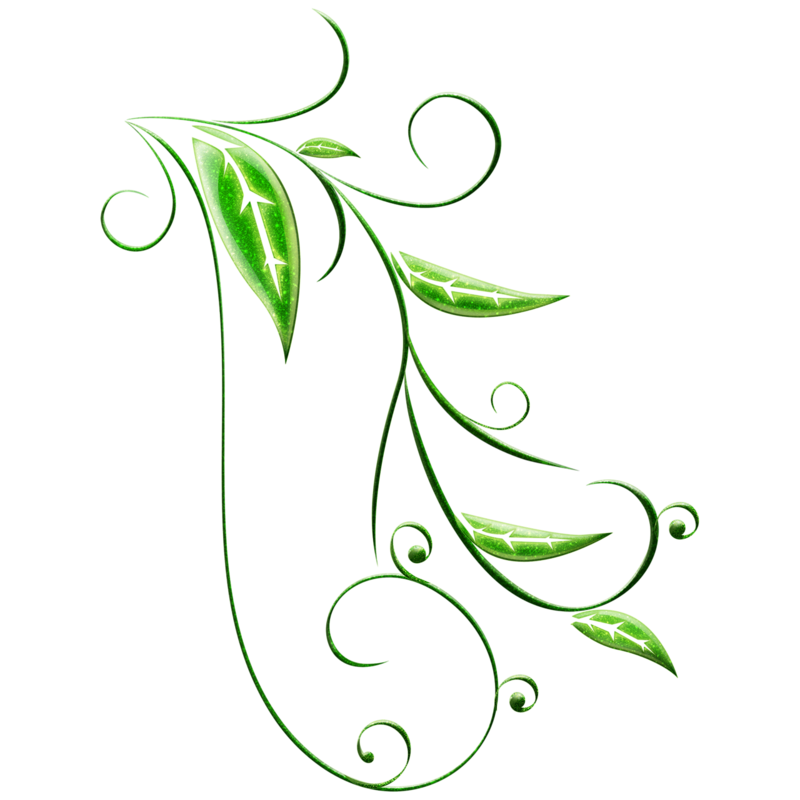 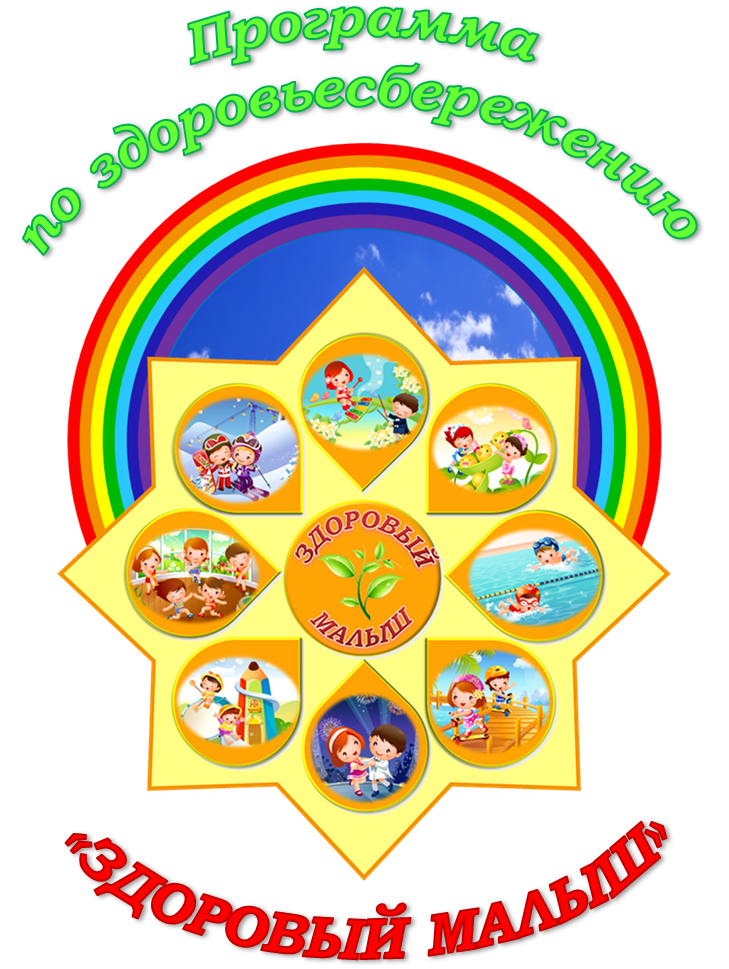 1Целевой раздел.1.1 Паспорт программы.1.2 Пояснительная записка.       Забота о воспитании здорового ребенка является приоритетной в работе любого дошкольного учреждения. Здоровый и развитый ребенок обладает хорошей сопротивляемостью организма к вредным факторам среды и устойчивостью к утомлению, социально и физиологически адаптирован.     В последнее время в силу ряда объективных причин увеличилось количество детей с ограниченными возможностями здоровья. Уже в дошкольном возрасте многие дети имеют нарушение зрения и ряд сопутствующих диагнозов связанных с нарушением речи, неврологией и другими диагнозами. Эти дети не могут и не должны быть изолированы от сверстников. Дошкольное учреждение, как первое звено непрерывного образования, предполагает выбор альтернативных форм и методов организации учебно-воспитательного процесса.      В программе «Здоровый малыш» рассматриваются разные стороны по воспитанию и обучению детей для формирования знаний и практических навыков здорового образа жизни, осознанную потребность в систематических занятиях физической культурой и спортом.      Главное направление работы дошкольного учреждения– создание максимально комфортных условий для всестороннего развития личности с учетом индивидуальных, физиологических, психических и интеллектуальных возможностей ребенка, развитие способности к адаптации в социум.     Данная программа подготовлена с целью повышения эффективной  деятельности дошкольного учреждения по сохранению и укреплению здоровья детей, а также для  формирования у дошкольников основ здорового образа жизни, улучшения умственной и физической работоспособности. Детский сад располагает для этого достаточной материально-технической базой. Однако эффективность, да и сам факт реализации принципов здоровьесберегающего дошкольного образования зависят, прежде всего, от ежедневной деятельности каждого члена педагогического коллектива. Действия коллектива направлены на формирование такой образовательной системы, которая основывается на разумном приоритете ценностей здоровья и здорового образа жизни при организации воспитательно-образовательной работы с воспитанниками и их семьями.Актуальность.В современном обществе проблема сохранения и укрепления здоровья детейявляется как никогда ранее актуальной. Это объясняется тем, что к дошкольникам предъявляются весьма высокие требования, соответствовать которым могут только здоровые дети. А о здоровье можно говорить не только при отсутствии каких-либо заболеваний, но и при условии гармоничного нервно-психического развития, высокой умственной и физической работоспособности.Сегодня в сформированном обществе детское здоровье воспринимается как что-то социально значимое, а потому на основе общественной проблемы оно охватывает целую группу психологических, физических, социальных, физкультурно-оздоровительных и медико-биологических наук.     Известно, что дошкольный возраст является основным фундаментом в формировании физического и психического здоровья. Ведь именно до 7 лет человек проходит огромный путь развития, не повторяемый на протяжении последующей жизни. В этом возрасте идет интенсивное развитие органов и становление функциональных систем организма, закладываются основные черты личности, формируется характер, отношение к себе и окружающим.  Но следует отметить, что в наше время далеко не у всех детей развитие протекает нормально в соответствии с возрастом. Разнообразный характер имеющихся у детей нарушений выдвигает проблему индивидуализированной комплексной помощи ребенку с учетом структуры дефекта и ведущего нарушения. В мировой практике социально-правовой защиты детства выделяется несколько категорий детей, находящихся в особо трудных условиях и являющихся наименее защищенной частью общества.     Данная программа, основана на особенностях реализации комплексного подхода к организации оздоровительной деятельности с дошкольниками, с учетом их индивидуальных и типологических особенностей, представляет собой, первую попытку в педагогической практике представить в развёрнутом виде содержание и методику работы не только с детьми, посещающими группы общеразвивающей направленности.Обучение дошкольников бережному отношению к своему здоровью, начиная с раннего детства - актуальная задача современного образования. Поэтому работа с детьми нацелена на формирование чувства ответственности за сохранение и укрепление своего здоровья, на расширение знаний и навыков по гигиенической культуре.     Актуальность выбранного направления обусловлена состоянием здоровья детей не только в масштабе России, но и тревожной статистикой по  районам Ивановской области, которая вызывает беспокойство у медицинских работников и педагогов. В связи с этим необходимо выработать ряд мероприятий, для сохранения здоровья детей начиная с дошкольного возраста.Определяющими факторами необходимости внедрения программы оздоровления является:Анализ анкетирования среди родителей2 Анализ заболеваемости детей3 Движение детей по группам здоровья4 Дети с хроническими  заболеваниями5. Результаты комплексного обследования детей «Центром здоровья для детей» в  2015 году (обследовано  детей). В связи с этим и была разработана данная программа, которая направлена на поиск новых перспективных подходов к комплексному решению вопросов оздоровления подрастающего поколения. Программа основывается  на многофакторный анализ внешних воздействий, мониторинге состояния здоровья каждого ребёнка, учёте и использовании особенностей детского организма, индивидуализации профилактических мероприятий, создании определённых условий. Программа предусматривает развитие способностей педагогов к качественному моделированию здоровьесберегающего процесса в инновационном режиме с внедрением авторских разработок.  Так же формирование продуктивного взаимодействия института семьи и дошкольного учреждения на основе реализации многовариантных средств воспитания и оздоровления детей.     Работа по формированию представлений и навыков здорового образа жизни реализуется через все виды деятельности детей. Проводится в системе, согласно образовательной программе ДОУ, включающей в себя работу по оздоровлению детей через занятия, игры, режимные моменты, а также взаимодействие с семьей, привлечение родителей к закреплению навыков здорового образа жизни.     Целью всей работы по здоровьесбережению всегда было и будет оздоровление детей, а также создание таких условий, которые помогут каждому ребенку стать телесно и психически здоровым, многогранно способным, радостным и счастливым.1.3 Цели и задачи программы.Цель:   - Создание условий для повышения эффективности оздоровительной работы в ДОУ через организацию здоровьесберегающего педагогического процесса с учетом индивидуальных и возрастных особенностей ребенка, с использованием здоровьесберегающих технологий, формирование у воспитанников, педагогов, родителей ответственности в деле сохранения собственного здоровья.Задачи программы:      Сохранять и укреплять физическое и психическое здоровье детей, в том числе их эмоциональное благополучие.     Формировать привычку к здоровому образу жизни, создавать максимально благоприятные условия для умственного, нравственного, физического, эстетического развития личности.      Прививать культурно-гигиенические навыки.      Формировать у воспитанников, родителей, педагогов потребность и навыки поддержания и сохранения здорового образа жизни.     Обеспечить необходимое офтальмологическое сопровождение с последующим анализом развития зрения.     Осуществлять профилактическую работу по сохранению и улучшению зрения воспитанников.     Осуществлять коррекционную работу, направленную на профилактику плоскостопия, опорно-двигательного аппарата, правильной осанки через игры и упражнения, профилактика простудных заболеваний. 1.4 Основные принципы программы.     Принципы программы:- научности (подкрепление всех проводимых мероприятий, направленных на укрепление здоровья, научно обоснованными и практически апробированными методиками);- доступности (использование здоровьесберегающих технологий в соответствии с возрастными особенностями детей);- активности (участие всего коллектива педагогов, специалистов и родителей в поиске эффективных методов оздоровления дошкольников);сознательности (осознанное понимание и отношение детей к своему здоровью);- систематичности (реализация лечебно – оздоровительных, профилактических мероприятий постоянно, систематично, а не от случая к случаю);- целенаправленности (подчинение комплекса медико – педагогических воздействий четко определенной цели);- оптимальности (разумно сбалансированные величины психофизической нагрузки);1.5 Приоритетные направления программы.1.6 Этапы реализации программы.I Организационный этапЦель: создание условий и подбор средств для эффективной реализации программы.   Мониторинг исходного состояния здоровья, физического развития и физической подготовленности дошкольников, их валеологических умений и навыков;   Организация здоровьесберегающих образовательных мероприятий и режимов в МБДОУ    Подбор и изучение методической литературы по тематике здорового образа жизни;    Разработка и подбор мероприятий для работы с родителями на основе проведенного мониторинга и анкетирования;                               II  Этап реализацииЦель: реализация программных мероприятий.   Укрепление материально-технической базы МДОУ     Обеспечение выполнения законодательства по охране здоровья детей в МБДОУ (выполнение норм СанПиН, корректировка учебных планов и программ);    Создание условий для полноценного сбалансированного питания детей с учетом их здоровья;     Развитие системы воспитательной работы по формированию здорового образа жизни дошкольников: систематическое проведение физкультурно-оздоровительных мероприятий, профилактическое лечение, закаливающие процедуры, проведение коррекционно-оздоровительной гимнастики после сна, прогулки.   Оказание консультативной помощи по вопросам сохранения здоровья и профилактических мероприятий всем участникам образовательного процесса и родителям воспитанников. III Завершающий этапЦель: анализ деятельности специалистов, планирование и корректирование плана мероприятий на следующий год с учетом выявленных проблем и пожеланий участников.   Проведение анализа и оценки результатов реализуемой Программы.    Совершенствование инновационной модели образовательного пространства.   Определение дальнейшей перспективы сохранения и укрепления здоровья детей.   Оценка эффективности внедрений, совершенствование и распространение перспективного опыта.1.7 Ожидаемые результаты.1.  Повышение уровня лечебной и профилактической работы2. Реализация оптимального режима использования игровой и образовательной деятельности и активного отдыха детей.3. Повышение уровня физического, психического и социального здоровья детей.4. Повышение степени участия детей и их родителей к состоянию здоровья как к основному фактору успеха на последующих этапах жизни.5. Снижение количества дней, пропущенных по болезни одним ребенком.6. Увеличение количества детей, имеющих гармоничное психофизическое развитие;7. Активизация традиционных и внедрение новых форм работы по оздоровлению детского организма.8.  Нормализация статических и динамических функций организма, общей и мелкой моторики;9. Увеличение доли детей, вовлеченных в профилактические мероприятия;10 . Активное применение здоровьесберегающих технологий;11 .Повышение квалификации педагогов и родителей в области оздоровления детей в ДОУ и в домашних условиях.2. Содержательный раздел.2.1 Основные условия, необходимые для сохранения здоровья дошкольников.Охрана и укрепление здоровья, воспитание привычки к здоровому образу жизни являются первостепенной задачей для педагогов. В связи с этим необходимо организовать разностороннюю деятельность, направленную на сохранение здоровья детей, реализацию комплекса воспитательно-образовательных, оздоровительных и лечебно-профилактических мероприятий по разным возрастным ступеням.Реализация данного направления обеспечивается:- направленностью воспитательно-образовательного процесса на физическое развитие дошкольников и их валеологическое образование (как приоритетное направление в работе дошкольного учреждения);- комплексом оздоровительных мероприятий в режиме дня в зависимости от времени года;- созданием оптимальных педагогических условий пребывания детей в ДОУ;- формированием подходов к взаимодействию с семьей и развитием социального партнерства.Планомерное сохранение и развитие здоровья необходимо осуществлять по нескольким направлениям.Лечебно-профилактическое (профилактика заболеваний, национальный календарь профилактических прививок, витаминизация и др.). Обеспечение психологической безопасности личности ребенка (психологически комфортная организация режимных моментов, оптимальный двигательный режим, правильное распределение физических и интеллектуальных нагрузок, использование приемов релаксации в режиме дня, применение необходимых средств и методов: элементы аутотренинга, психогимнастика, музыкотерапия).Оздоровительная направленность воспитательно-образовательного процесса (учет гигиенических требований к максимальной нагрузке на детей дошкольного возраста в организованных формах обучения, создание условий для оздоровительных режимов, валеологизация образовательного пространства для детей, бережное отношение к нервной системе ребенка: учет его индивидуальных способностей и интересов; предоставление свободы выбора, создание условий для самореализации; ориентация на зону ближайшего развития ребенка и т.п.)Формирование валеологической культуры ребенка, основ валелогического сознания (знания о здоровье, умение сберегать поддерживать и сохранять его, воспитание осознанного отношения к здоровью и жизни).2.1.1 Виды используемых здоровьесберегающих технологий.Основным стержнем данной программы является сохранение и укрепление здоровья дошкольников. В последние годы всё чаще поднимается вопрос о значимости здоровьесберегающих технологий в образовательном процессе. Использование здоровьесберегающих технологий становится перспективным средством коррекционно-развивающей работы с детьми, имеющими нарушение зрения. В связи с этим можно выделить следующие виды здоровьесберегающих технологий:1. Медико – профилактическая.Медико-профилактическая деятельность обеспечивает сохранение и приумножение здоровья детей под руководством медицинского персонала МБДОУ в соответствии с медицинскими требованиями и нормами с использованием медицинских средств.Задачи этой деятельности:- организация мониторинга здоровья детей и разработка рекомендаций по оптимизации детского здоровья;- организация и контроль питания детей, физического развития, закаливания;- организация профилактических мероприятий, способствующих резистентности детского организма (иммунизация, полоскание горла противовоспалительными травами, щадящий режим в период адаптации, проветривание).- организация контроля и помощи в обеспечении требований санитарно-эпидемиологических нормативов – СанПиНов- организация здоровьесберегающей среды в ДОУ.Мониторинг за состоянием здоровья и физическим развитием детей осуществляется медицинскими работниками и воспитателями детского сада. Вся работа по физическому воспитанию детей в ДОУ строится с учётом их физической подготовленности и имеющихся отклонений в состоянии здоровья. Для этого на основании индивидуальных медицинских карт врач дошкольного учреждения составляет по каждой возрастной группе сводную схему, которая помогает медицинским работникам, воспитателям иметь чёткую картину о состоянии здоровья детей всей группы и каждого ребёнка в отдельности. Эта схема-анализ и конкретные рекомендации заносятся в групповой «Журнал здоровья» - «Индивидуальны–оздоровительную работу в соответствии с особенностями здоровья детей.2. Физкультурно-оздоровительная технология.Физкультурно-оздоровительная деятельность направлена на физическое развитие и укрепление здоровья ребенка.  Физкультурно-оздоровительная деятельность осуществляется воспитателем  в непосредственно образовательной деятельности, утренней гимнастики, физкультминутки, динамические паузы, досуги, физкультурные праздники, оздоровительный бег, дыхательная гимнастика, активный отдых .Модель режима двигательной активности детей Задачи этой деятельности:- развитие физических качеств;- контроль двигательной активности и становление физической культуры дошкольников,- формирование правильной осанки, профилактика нарушений опорно-двигательного аппарата;- воспитание повседневной физической активности;- оздоровление средствами закаливания.В детском саду проводится обширный комплекс закаливающих мероприятий, согласно плану (см. приложение 1): 1.Соблюдение температурного режима в течение дня. 2.Правильная организация прогулки и её длительность. 3. Соблюдение 	сезонной 	одежды 	во 	время 	прогулок 	с 	учётом индивидуального состояния здоровья детей. 4.Облегчённая одежда для детей в детском саду. 5.Сон без маек. 6.Дыхательная гимнастика после сна. 7.Мытьё прохладной водой рук по локоть, шеи, верхней части груди (индивидуально). 8.Полоскание рта прохладной водой. 9.Профилактика плоскостопия и неправильной осанки 10.Пальчиковая и артикуляционная гимнастики. 11.Оздоровительный бег на воздухе 12.Босохождение 14.Музыкотерапия и релаксация 3. Технологии обеспечения социально-психологического благополучия ребенка.В данной системе взаимодействуют диагностическое, консультативное, коррекционно-развивающее, лечебно-профилактическое и социальное направления.Задачи этой деятельности:-обеспечение эмоционального комфорта и позитивного психологического самочувствия ребенка в процессе общения со сверстниками и взрослыми в детском саду, семье; -обеспечение социально-эмоционального благополучия дошкольника, создание в дошкольном учреждении целостной системы, обеспечивающей оптимальные условия для развития детей с учетом возрастных и индивидуальных особенностей, состояния соматического и психического здоровья.4. Технологии здоровьесбережения и здоровьеобогащения педагогов.На улучшение здоровья малышей, их благоприятное физическое развитие влияет весь уклад жизни ребёнка в детском саду, заботливое и внимательное отношение к нему взрослых, высокое чувство ответственности всего коллектива за каждого воспитанника. Поэтому необходимо уделять большое внимание подбору и расстановке кадров на группы с учётом их деловых качеств, опыта и психологической совместимости. Помня о том, что результаты физического развития, зависят, прежде всего, от профессиональной подготовки педагогов, их педагогических знаний. Необходимо продумать систему всесторонней методической работы по совершенствованию мастерства педагогов.Педагог, стоящий на страже здоровья ребенка, воспитывающий культуру здоровья ребенка и родителей, прежде всего сам должен быть здоров, иметь валеологические знания, должен уметь объективно оценивать свои достоинства и недостатки, связанные с профессиональной деятельностью, составить план необходимой самокоррекции и приступить к его реализации.5. Технологии валеологического просвещения родителей.От того, как правильно организован режим дня ребенка, какое внимание уделяют родители здоровью ребенка, зависит его настроение, состояние физического комфорта. Здоровый образ жизни ребенка, к которому его приучают в образовательном учреждении, закрепляется лишь тогда, когда находит каждодневную поддержку дома.Информационно-просветительская деятельность помогает родителям ознакомиться с различными формами работы по физическому воспитанию в дошкольном учреждении, информируются о состоянии здоровья и физическом развитии, об уровне двигательной подготовленности их ребёнка. Так же привлекаются к участию в различных совместных физкультурных досугах и праздниках. В целях сотрудничества с родителями используется система мероприятий, к которым относятся: родительские собрания, консультации, конференции, конкурсы, спортивные праздники, праздники здоровья, семейный клуб, папки-передвижки, беседы, личный пример педагога, практические показы практикумы, индивидуальные беседы.6. Здоровьесберегающие образовательные технологии.Этот вид деятельности предполагает воспитание валеологической культуры, или культуры здоровья, дошкольников. Задачи этой деятельности:– сформировать у детей осознанное отношение к здоровью и жизни, накопление знаний о здоровье и развитие умений оберегать его. Образовательная деятельность предполагает проведение занятий и бесед с дошкольниками:- о необходимости соблюдения режима дня,- о важности гигиенической и двигательной культуры, -о здоровье и средствах его укрепления, -о функционировании организма и правилах заботы о нем,Дети приобретают навыки культуры и здорового образа жизни, знания правил безопасного поведения и разумных действий в непредвиденных ситуациях2.1.2 Формы и методы работы с детьми по оздоровлению.Изучение методик и технологий по здоровому образу жизни позволили создать систему формирования у дошкольников основ здорового образа жизни в образовательной деятельности через организацию совместной деятельности взрослых и детей с использованием различных видов детской деятельности: игровой, коммуникативной, познавательно-исследовательской, продуктивной, музыкально – художественной. Практическая реализация методов оздоровления осуществляется через различные виды деятельности:Обеспечение здорового ритма жизни.Цель: создание условий, облегчающих адаптационный период детей в ДОУ, путем взаимодействия специалистов дошкольного учреждения (воспитателей, педагога-психолога, медицинских работников и родителей).Содержание работы: щадящий режим (адаптационный период); гибкий режим; выполнение режимных моментов; организация микроклимата; соблюдение санитарно-гигиенических норм и правил. (см. приложение №2).2.Физические упражненияЦель: использование разнообразных форм работы с детьми, которые способствуют функциональному совершенствованию детского организма, повышению его работоспособности, делают его стойким и выносливым, обладающим высокими защитными способностями к неблагоприятным факторам внешней среды.Содержание работы: утренняя гимнастика; физкультурно-оздоровительные занятия; подвижные и динамические игры; спортивные игры; пешие прогулки (походы, экскурсии; зрительные гимнастики; артикуляционные гимнастики; гимнастика пробуждения, самомассаж (на развитие мышц лица), гимнастика пробуждения. (см. приложение №3)3.Гигиенические и водные процедурыЦель: воспитание осознанных и прочных гигиенических навыков и привычек, способствующих укреплению здоровья и обеспечивающих культуру поведения ребенка; рациональное использование условий внешней среды.Содержание работы: умывание; мытье рук; обеспечение чистоты среды; занятия с водой (центр вода и песок).4.Световоздушные ванны.Цель: снять  напряжение  после  статических, сосредоточенных  занятий и создать у  детей жизнерадостное  настроение, что  обеспечивает  соответствующий  эмоциональный  тонус  для  успешного  физического  и  психического  развития    в  иных  условиях  и  видах  деятельности.Содержание работы: проветривание помещений; прогулки на свежем воздухе; обеспечение температурного режима и чистоты воздуха; контрастное воздушное закаливание, закаливание стоп. (см. приложение №4)5.Активный отдых.Цель:  реализация принципа преемственности, обеспечивающего непрерывное развитие и воспитание ребенка; осуществление целостности процесса образования (единство воспитания, обучения и развития) детей дошкольного возраста как совокупности педагогических условий, направленных на развитие личности ребенка, раскрытие его индивидуального мира, способностей и склонностей, накопление опыта обучения и взаимодействия с миром, культурой и людьми; реализация вариативности современного дошкольного образования; становление начальной здоровьесберегающей компетентности, как готовности самостоятельно решать задачи, связанные с поддержанием, укреплением и сохранением здоровья детей.Содержание работы: развлечения; праздники; спортивные досуги; игры-забавы; дни здоровья.6.Фитотерапия, диетотерапия.Цель: создать условия для гармоничного роста, физического и нервно-психического развития детей, устойчивости к действию инфекций и других неблагоприятных факторов внешней среды; формировать у детей культурно-гигиенические навыки, полезные привычки в сфере рационального пищевого поведение.Содержание работы: витаминизация напитков; рациональное питание ( см. приложение 5).7.Светотерапия, цветотерапия.Цель: коррекция психоэмоционального состояния детей; развивать слуховое и зрительное внимание; снижать эмоционально-психическое и телесное напряжение; повышать уровень эмоциональной отзывчивости и коммуникативности детей; формировать навыки самоконтроля через знакомство с приемами управления чувствами.Содержание работы: обеспечение светового режима; стимулировать эмоциональное и интеллектуальное развитие детей8.Музтерапия.Цель: создать комфортную обстановку для обучения, нормализовать основные функции организма – дыхание, артериальное давление, сердечные ритмы, и др.; стимулировать слуховую активность при восприятии музыки, оздоровить голосовой аппарат в процессе пения, развить функции различных органов в процессе музицирования; улучшить координацию движений под музыку через мимическую, пальчиковую гимнастику, пластическое интонирование.Содержание работы: музыкальное сопровождение режимных моментов; музыкальное оформление фона занятий; музыкально-театральная деятельность.9.Спецзакаливание.Цель: тренировка защитных сил организма, выработка способности быстро адаптироваться к новым условиям; осуществлять комплексный подход к оздоровлению дошкольника средствами природы, с учетом уровня его индивидуального здоровья при активном включении ребенка в процесс его формирования.Содержание работы: дыхательная гимнастика; пальчиковая гимнастика; гимнастика для глаз; хождение по корригирующим дорожкам; контрастное воздушное закаливание ( см. приложение №6).10.Аутотренинг и психогимнастика.Цель: приобретение навыков ауторелаксации; обучение технике выразительных движений; тренировка психомоторные функции; воспитание высших эмоций и чувств; корректирование поведения при помощи ролевых игр; избавление от эмоционального напряжения; развитие умения распознавать эмоции и управлять ими.Содержание работы: игры и упражнения на развитие эмоциональной сферы; игры; тренинг подавления отрицательных эмоций и снятия невротических состояний; коррекция поведения.11.Пропаганда здорового образа жизни.Цель: повысить психологическую и педагогическую компетентность родителей в области воспитания и взаимодействия с детьми; привлечь родителей воспитанников к сотрудничеству: совместно решать задачи адаптации, развития, воспитания и обучения детей (выработать коллективные решения и единые требования к воспитанию детей в ДОУ и семье); содействовать сплочению родительского коллектива; вовлечению их в жизнедеятельность детского сада; пропагандировать опыт успешного семейного воспитания, предотвращать возможность совершения родителями неверных действий по отношению к ребенку.Содержание работы: консультации; родительские собрания; семинары - практикумы; периодическая печать; работа с сайтом; индивидуальная работа с родителями.Основные формы работы с педагогамипо укреплению и сохранению здоровья детей.2.2.1Технологии здоровьесбережения и здоровьеобогащения педагогов.На улучшение здоровья малышей, их благоприятное физическое развитие влияет весь уклад жизни ребёнка в детском саду, заботливое и внимательное отношение к нему взрослых, высокое чувство ответственности всего коллектива за каждого воспитанника. Поэтому большое внимание в нашем детском саду уделяется подбору и расстановке кадров на группы с учётом их деловых качеств, опыта и психологической совместимости. Помня о том, что результаты физического развития, зависят, прежде всего, от профессиональной подготовки педагогов, их педагогических знаний, продумана система всесторонней методической работы по совершенствованию мастерства педагогов. А также здоровьесберегающие педагогические технологии, которые включают все аспекты воздействия педагога на здоровье ребенка на разных уровнях: информационном, психологическом, биоэнергетическом.Среди данных технологий можно выделить технологии:организационно-педагогические (определяющие структуру образовательного процесса, частично регламентированную в СанПиНах, способствующую предотвращению состояний переутомления, гиподинамии и других дезадаптационных состояний);психолого-педагогические (связанные с воздействием, которое педагог оказывает на детей; с психолого-педагогическим сопровождением всех элементов образовательного процесса);учебно-воспитательные (включающие программы по обучению заботе о своем здоровье и формирование культуры здоровья, мотивации к ведению здорового образа жизни, предупреждению вредных привычек);социально адаптирующие и личностно-развивающие (обеспечивающие формирование и укрепление психологической адаптации личности); лечебно-оздоровительные (лечебная физкультура и лечебная педагогика).В работе с педагогами уделяется внимание так называемым секретамздоровьесберегающей педагогики:Секрет доброты — необходимо дарить доброту детям, чтобы и они сами стали дарить добро окружающим. Секрет успешности (в делах и в жизни вообще) — стремление и готовность дарить радость себе и другим, чтобы уметь находить поводы для радости всегда, как бы ни трудна была жизнь.Секрет эффективности усилий по созданию здоровьесберегающего пространства — профессионализм всех работающих в образовательном учреждении педагогов.Секрет результативности — целенаправленное воспитание культуры здоровья детей, способности и умения заботиться о собственном здоровье.Секрет соответствия создаваемого задуманному — объективное отслеживание получаемых результатовСекрет технологичности — создание работающей технологии из суммы разрозненных программ, приемов, методов  возможно лишь при наличии единства целей, задач, принципов и методологий.Секрет истинности — интуитивное ощущение непротиворечивости того, что делается.Также можно выделить  основные принципы технологий:гуманизации — приоритетность личностного, индивидуального развития ребенка в организации педагогической процесса ДОУ;учета возрастных и индивидуальных особенностей ребенка — использование первичной диагностики здоровых детей, учет ее результатов и основных новообразований возраста в ходе организации здоровьесберегающего педагогического процесса; учета и развития субъектных качеств и свойств ребенка- соблюдение в организации педагогического процесса интересов и направленности ребенка на конкретные виды деятельности, поддержание его активности, самостоятельности, инициативности; личностного взаимодействия в педагогическом процессе — свобода высказываний и поведения в разных формах организации педагогического процесса; в ходе такого взаимодействия ребенок может выбирать виды детской деятельности, в которых он бы смог максимально реализоваться;педагогической поддержки — решение совместно с ребенком сложной ситуации приемлемыми для конкретного ребенка способами и приемами. Основной критерий реализации данного принципа — удовлетворенность ребенка самой деятельностью и ее результатами, снятие эмоциональной напряженности; профессионального сотрудничества и сотворчества — профессиональное взаимодействие воспитателей и специалистов в процессе организации здоровьесберегающего педагогического процесса.2.2.2 Методическая работа с педагогами.      Работа с сотрудниками – одно из важнейших направлений по укреплению  и сохранению соматического, психологического и физического здоровья детей, построенная на следующих принципах:актуализация внимания воспитателей на том, что в педагогической валеологии у них главная социальная роль;просветительная работа по направлениям программы «Здоровье» и т.д.;консультации воспитателей по сохранению собственного здоровья, проигрывание с ними возможных проблемных ситуаций: больной педагог – здоровый воспитанник; здоровый педагог – больной воспитанник; больной педагог – больной воспитанник;обучение педагогов приёмам личной самодиагностики здоровья в  физическом, социальном, психическом аспекте, а также методике обучения дошкольников приёмам личной самодиагностики.Организационные методические мероприятия:Знакомство и внедрение в практику работы ДОУ новых программ, технологий в области физического воспитания детей дошкольного возраста.Разработка систем физического воспитания, основанных на индивидуальном подходе.Внедрение современных методов мониторинга здоровья. Разработка критериев комплексной оценки состояния здоровья.Диагностика состояния здоровья детей всех возрастных групп.Диагностика среды жизнедеятельности ребёнка, включая образовательную, психологическую, семейную среду и экологию места обитания.Создание информационной базы по   педагогическим, экономическим, санитарно – гигиеническим и методическим составляющим здоровья детей.Разработка и внедрение   педагогических, валеологических и медицинских методов коррекции.Внедрение сбалансированного разнообразного питания.Пропаганда здорового образа жизни.Обучение дошкольников здоровому образу жизни, проведение бесед, валеологических занятий, психологических тренингов, привитие дошкольникам чувства ответственности за своё здоровье.Методические рекомендации по оздоровлению:Мероприятия по формированию у дошкольников мотивации здоровья и поведенческих навыков здорового образа жизни.Максимальное обеспечение двигательной активности детей в детском саду на занятиях по физкультуре, в перерывах между занятиями, использование физкультурных минуток, включение элементов пальчиковой гимнастики на развивающих занятиях.Необходимо широкое использование игровых приёмов, создание эмоционально – значимых для детей ситуаций, обеспечение условий для самостоятельной практической личностно и общественно значимой деятельности, в которой дети могли бы проявлять творчество, инициативу, фантазию.Обучение дошкольников здоровому образу жизни, привитие дошкольникам чувства ответственности за своё здоровье.Беседы, валеологические занятия.Формы работы:Оказание консультативной помощи всем участникам образовательного процесса, по вопросам сохранения здоровья и профилактических мероприятий для дошкольников.Открытые занятия.Взаимопосещения.Открытые просмотры и показы с использованием оздоравливающих технологий.Подбор методического материала (картотеки игр, динамических пауз, минуток здоровья и т.д.).Профилактика "эмоционального выгорания" педагогов.Создание условий и необходимой материально-технической базы.Взаимодействие дошкольного образовательного учреждения с семьей, как фактор повышения качества работы по сохранению и улучшению здоровья детей.Основные направления работы с родителями согласно классификации нетрадиционных форм.Улучшение качества работы по сохранению и улучшению здоровья детей, прежде всего, зависит от согласованности действий семьи и дошкольного учреждения. Совместная работа с семьей по воспитанию здорового ребенка, в нашем детском саду, строится на следующих основных положениях, определяющих ее содержание, организацию и методику.            Цель работы: - Повышение педагогической грамотности родителей в вопросах формирования навыков здоровья.Задачи:обучить родителей приемам эффективного взаимодействия с ребенком с целью сохранения его здоровья и создание в семье здорового нравственно-психологического климата;оказать конкретную практическую помощь семье в создании условий для сохранения и укрепления здоровья ребенка;учесть пожелания родителей при составлении программ индивидуальной работы;привлечь родителей к осуществлению воспитательного процесса, созданию здоровой среды;расширить спектр средств и способов работы с родителями;    Структурно-функциональная модель перспективного плана работы с родителями состоит из трех блоков: информационно-аналитического, практического и контрольно-оценочного.Информационно-аналитический блок предполагает сбор и анализ сведений о родителях и детях, изучение семей, их трудностей, а также выявление готовности семьи ответить на запросы дошкольного учреждения.Формы и методы работ, позволяющие решить задачи в данном блоке: опрос, анкетирование, патронаж, интервьюирование, наблюдение, изучение медицинских карт и специальные диагностические методики.Практический блок. В нем содержится информация, направленная на решение конкретных задач, связанных со здоровьем детей и их развитием.Формы и методы работы, которые будут использоваться медицинскими работниками, специалистами, педагогами и психологами, зависят от информации, полученной при анализе ситуации в рамках первого блока.Контрольно-оценочный блок - это анализ эффективности мероприятий, которые проводятся специалистами детского сада. Для определения эффективности используются опросы, книги отзывов, оценочные листы, экспресс-диагностику, и другие методы сразу после проведения того или иного мероприятия.     Формы работы с родителями подобраны согласно классификации нетрадиционных форм, которые предлагает Т. В. Кротова. Она выделяет следующие нетрадиционные формы: информационно-аналитические, досуговые, познавательные, наглядно-информационные.Основной задачей информационно-аналитических форм организации общения с родителями являются сбор, обработка и использование данных о семье каждого воспитанника. Только на аналитической основе возможно осуществление индивидуального, личностно-ориентированного подхода к ребенку в условиях дошкольного учреждения, повышение эффективности воспитательно-образовательной работы с детьми и построение грамотного общения с их родителями.Досуговые формы организации общения призваны устанавливать теплые неформальные отношения между педагогами и родителями, а также более доверительные отношения между родителями и детьми. Использование досуговых форм способствует тому, что благодаря установлению позитивной эмоциональной атмосферы родители становятся более открытыми для общения, в дальнейшем педагогам проще налаживать с ними контакты, предоставлять педагогическую информацию.Познавательные формы организации общения педагогов с семьей предназначены для ознакомления родителей с особенностями возрастного и психологического развития детей, рациональными методами и приемами воспитания. А так же для формирования у родителей практических навыков. К ним относятся: собрания, групповые консультации общение на основе диалога, открытость, искренность в общении, отказ от критики и оценки партнера по общению. Поэтому данные формы рассматриваются нами как нетрадиционные.Наглядно-информационные формы организации общения педагогов и родителей решают задачи ознакомления родителей с условиями, содержанием и методами воспитания детей в условиях дошкольного учреждения, позволяют правильнее оценить деятельность педагогов, пересмотреть методы и приемы домашнего воспитания, объективнее увидеть деятельность воспитателя.2.3.2.Организация методической работы с родителями.Одним из основных направлений деятельности по формированию физически и психически здорового ребёнка является работа с родителями. Если мы хотим вырастить нравственно и физически здоровое поколение, то должны решать эту проблему «всем миром»: семья, детский сад, общественность. 	Для себя мы определили следующие задачи в работе с родителями: 	Повышение педагогической культуры родителей. Пропаганда общественного дошкольного воспитания. Изучение, обобщение и распространение положительно опыта семейного воспитания. Установка на совместную работу с целью решения психологопедагогических проблем развития ребенка. Вооружение родителей основами психолого-педагогических знаний через консультации, семинары. Валеологическое просвещение родителей в создании экологической и психологической среды в семье. Включение родителей в воспитательно-образовательный процесс. Рекомендуется использовать следующие формы работ с родителями: Проведение родительских собраний, семинаров-практикумов, консультаций. Педагогические беседы с родителями (индивидуальны и групповые) по проблемам. Дни открытых дверей.  Экскурсии по детскому саду для вновь прибывших. Показ занятий для родителей (как уже посещавших дошкольное учреждение, так и для вновь прибывших). Совместные занятия для детей и родителей. Круглые столы с привлечением специалистов детского сада ( медицинской сестры, врача). Организация совместных дел. Методы, используемые педагогами в работе:Анкеты для родителей. Беседы, консультации с родителями. Беседы с ребенком. Наблюдение за ребенком. 5) Изучение рисунков на тему «Наша семья» и их обсуждение с детьми. 6) Посещение семьи ребёнка. 7) Совместные праздники, досуги, развлечения В своих беседах при знакомстве с родителями, детьми, в период адаптации ребёнка воспитатели, проявляя индивидуальный подход к ребёнку, ведут беседы по следующим направлениям:1) Каково состояние ребёнка, часто ли болеет и что страдает у него в первую очередь?    2) Есть ли хронические заболевания? 3) Каково состояние нервной системы?                                                                                         4) Как переключается с одной деятельности на другую?      5) Какие традиции и привычки сложились дома в процедурах еды, засыпания, посещения туалета?      6) Какие требования предъявляют к детскому саду?      7) Какого режима придерживаются дома?      8) Чем любит ребёнок заниматься, что может доставить радость ребенку?      9) Как называют ребёнка дома? (Темперамент, если знают.) 10) Какого он знака зодиака? Педагог очень хорошо должен знать ответы на эти вопросы, так как это необходимо в первую очередь для индивидуального подхода и лучшей адаптации ребёнка в детском саду. Процесс адаптации тщательно сопровождается медицинской службой. Медицинская сестра собирает в данном направлении свои сведения. Воспитателями и врачом заполняется лист адаптации (см. приложение №7 ). В зависимости от точности заполнения анкеты родителями намечается индивидуальная работа с ребёнком на занятиях, в том числе на занятиях по физической культуре, при закаливании. С целью улучшения профилактической работы рекомендуется провести с родителями цикл бесед, лекций на ряд тем, в том числе: 1.Причины частых и длительно текущих острых респираторных заболеваний. 2.Профилактика ОРЗ в домашних условиях. 3.Хронические очаги инфекции у взрослых в семье как причина частых ОРЗ у детей. 4.Хроническая никотиновая интоксикация у пассивных курильщиков и связь её с заболеваниями бронхолёгочной системы. 5.Закаливающие процедуры дома и в дошкольном учреждении. 7.Значение режимных моментов для здоровья ребёнка. 8.О питании дошкольников. 9. Кислородные коктейли 10.Особенности физического и нервно-психического развития у часто болеющих детей. 11.Физические упражнения в дошкольном учреждении и дома. 12.Профилактика глистных и острых кишечных заболеваний у детей. 13.Воспитание культурно-гигиенических навыков у дошкольников. 14.Вредные привычки у взрослых (употребление алкоголя, курение, наркомания и др.) и их влияние на здоровье детей. 15.Здоровый образ жизни в семье - залог здоровья ребенка. Для повышения уровня педагогических знаний и умений родителей был разработан план мероприятий, в котором используются различные формы сотрудничества с родителями, позволяющие вовлечь их в процесс работы по здоровьесохранению собственного ребенка:Пропедевтическая (предварительная работа) - анкетирование, тестирование родителей; беседы (индивидуальные, коллективные).Просветительская -  наглядная агитация; встречи со специалистами (врачом, старшей медсестрой,  );практические рекомендации по обретению родителями валеологических умений и навыков (лекции, беседы, семинары-практикумы, "Школа для родителей"); показ открытых познавательных, оздоровительных, физкультурных, музыкальных занятий (работа МБДОУ по ЗОЖ); устный журнал; выпуск психологической газеты "Портрет дошкольника".Интегративная: совместное обсуждение проблем (адаптационный клуб "Кроха", "Клуб заинтересованных родителей", родительские собрания в виде диспутов, деловых игр, КВНов, викторин, круглых столов, дискуссионных клубов); знакомство с опытом семейного воспитания (круглый стол, выпуск фотогазеты, видео просмотры, сочинения о детях).Индивидуальная: консультативная, индивидуальная помощь (по запросам родителей); памятки, рекомендации, советы.Для успешной работы с родителями был разработан план изучения семьи, который поможет оказать конкретную практическую помощь семье в создании условий для сохранения и укрепления здоровья ребенка. С целью улучшения профилактической работы используются различные формы работы с родителями, так же подобрано ряд тем для проведения бесед и лекций с родителями.2.4 Взаимодействие с социумом как фактор повышения качества работы по сохранению и улучшению здоровья воспитанников.Приобщение ребенка-дошкольника к миру социальной действительности – одна из сложных и важных проблем. В современных концепциях и нормативных документах социальное развитие рассматривается как одно из важнейших направлений личностного развития в целом. Современный детский сад может стать центром социального действия, в котором идет ежедневная совместная работа детей и взрослых. Это предполагает превращение ДОУ в открытое пространство для взаимодействия с учреждениями социума в системе «ребенок–педагог–семья».    Дошкольный возраст – важнейший период становления личности, когда закладываются предпосылки гражданских качеств, формируется ответственность и способность ребенка к свободному выбору, уважению и пониманию других людей независимо от их социального происхождения, расовой и национальной принадлежности, языка, пола и вероисповедания. Предназначение дошкольного образования на современном этапе заключается не только в формировании определенных знаний, но в развитии базовых способностей личности, ее социальных и культурных навыков, основ экологически целесообразного поведения, здорового образа жизни.     Социальное партнерство в образовании – это совместная коллективная распределенная деятельность различных социальных групп, которая приводит к позитивным и разделяемым всеми участниками данной деятельности эффектам. При этом указанная деятельность может осуществляться в ситуативных, специально планируемых рамках социального партнерства акциях.      Дошкольному образовательному учреждению, чтобы успешно решать имеющиеся проблемы в воспитании, образовании, социализации детей, из "закрытой", какой оно было долгие годы, необходимо перейти на новый уровень взаимодействия с социумом, выйти за пределы территориальной ограниченности своего учреждения, стать "открытой системой".      Цель деятельности дошкольного образовательного учреждения открытого типа в микросоциуме состоит в том, чтобы способствовать реализации права семьи и детей на защиту и помощь со стороны общества и государства, содействовать развитию и формированию социальных навыков у детей, укреплению их здоровья и благополучия.       Взаимодействие ДОУ с социумом включает в себя: работу с государственными структурами и органами местного самоуправления; взаимодействие с учреждениями здравоохранения; взаимодействие с учреждениями образования, науки и культуры; с семьями воспитанников детского сада.     Взаимодействие с каждым из партнеров базируется на следующих принципах: добровольность, равноправие сторон, уважение интересов друг друга, соблюдение законов и иных нормативных актов.     Взаимодействие с социальными партнерами может иметь вариативный характер построения взаимоотношений по времени сотрудничества и по оформлению договоренностей (планов) совместного сотрудничества. Разработка проекта социального взаимодействия по здоровьесбережению строится поэтапно. Каждый этап имеет свои цели и решает конкретные задачи.     Первый этап – подготовительный. Его цель - определение целей и форм взаимодействия с объектами социума. Задачи данного этапа: анализ объектов социума для определения целесообразности установления социального партнерства; установление контактов с организациями и учреждениями микрорайона, округа, города и т.д.; определений направлений взаимодействия, разработка программ сотрудничества с определением сроков, целей и конкретных форм взаимодействия; Второй этап – практический. Его цель - реализация программ сотрудничества с организациями и учреждениями социума. Задачи данного этапа: формирование группы сотрудников детского сада, заинтересованных в участии в работе по реализации проекта; разработка социально-значимых проектов взаимодействия детского сада с объектами социума по различным направлениям деятельности детского сада; разработка методических материалов для реализации данных проектов; разработка системы материального поощрения для сотрудников, участвующих в реализации проектом взаимодействия с социальными партнерами. Третий этап – заключительный. Его цель – подведение итогов социального партнерства. Задачи данного этапа: проведение анализа проделанной работы; определение эффективности, целесообразности, перспектив дальнейшего сотрудничества с организациями социума.                                              3 Организационный раздел.3.1 Условия реализации программы.Материально - техническая база. Оборудованные группы: групповые комнаты (учебные и игровые); приемные; детские туалеты; детская медиатека (художественные и познавательные книги, видеоматериалы, мультипликационные, детские фильмы, познавательные, CD   и DVD).Помещения по организации питания: пищеблок; кухня; разделочный блок.Вспомогательные помещения: медицинский кабинет; процедурный кабинет; методический кабинет.Участки: участки для каждой возрастной группы; спортивная площадка; огород; цветники . Санитарно-гигиеническое обеспечение: Система отопления; система водоснабжения; система очистки, мусоросборники; система освещения; система пожарозащиты: оборудована пожарная сигнализация; в достаточном количестве средств пожаротушения (в соответствии с требованиями).Материально-техническое оснащение образовательного процесса: видео установки и видеомагнитофоны; DVD – плееры, видеомагнитофоны, телевизоры; аудиоустройства: музыкальные центры, магнитофоны.Выводы.Данная программа предлагает системный подход к формированию и укреплению здоровья детей. Стиль жизни, общения и педагогической работы с детьми направлен в первую очередь на сохранение самостоятельности, неповторимости дошкольного периода детства. При планировании оздоровительной работы с детьми учитывались:Медико-гигиенические требования к последовательности, длительности и особенностям проведения различных режимных моментов;Местные, региональные условия (климат, природные условия);Специфика контингента детей, посещающих группу;Индивидуальные особенности каждого ребёнка (пробуждение, свобода участия в той или иной деятельности);Чередование и соотношение организованной и самостоятельной деятельности детей с обязательным временем для свободных игр - ведущей деятельности ребёнка дошкольного возраста;Изменение работоспособности детей в течение дня;Включение моментов, способствующих эмоциональной разрядке.         Творческие, доброжелательные, компетентные педагоги,  работая по данной программе, в  системе и  в  содружестве  с  семьёй  обязательно добьются снижения заболеваемости детей, укрепления их здоровья, сформированных навыков здорового образа жизни. И дети будут активнее, самостоятельнее, проявлять инициативу и творчество в разных видах деятельности. Станут более  открыты к общению с взрослыми, дружелюбнее и терпеливее по отношению к сверстникам, любознательней  и интеллектуально развиты.Ценным в работе является комплексный подбор методик, диагностик и коррекционные упражнения по организации здорового образа жизни. Данная работа представляет интерес для педагогов, психологов, инструкторов по физической культуре и многих других.Список литературы.1. Аксенова Н. Повышение уровня двигательной активности и дозировка физической нагрузки на физкультурных занятиях // «Дошкольное воспитание» № 6, 20002. Алферова В.П.(ред) Как вырастить здорового ребенка. Л.,Медицина, 19913. Алямовская В.Г. Как воспитать здорового ребенка. М. 19934. Амонашвили Ш.А., Алексин А.Г. и др. Педагогика здоровья. М., Педагогика, 1990 6. Деркунская В.А. Образовательная область «Здоровье». – М. 20127. Егоров Б. Оздоровительно-воспитательная работа с ослабленными детьми.//Дошкольное воспитание №12, 20018. Егоров Б.Б. Система эффективного закаливания. // Начальная школа, №7, 2000 9. Змановский Ю.Ф. К здоровью без лекарств.- М, Знание.199110. Змановский Ю.Ф. Воспитание детей здоровыми. – М, Просвещение, 199511. Зарубин Г.П. Окружающая среда и здоровье. – М, 199312. Из детства – в отрочество: Программа для родителей и воспитателей по формированию здоровья и развитию детей 4-7 лет. – М, Просвещение, 200213. Кудрявцев В.Т. Развивающая педагогика оздоровления.- М, Линка-пресс, 200014. Кудрявцев В.Т. Психолого-педагогические принципы развивающей оздоровительной работы с дошкольниками. // Начальная школа, №7, 200015. Ладодо К. Дружинина Л.- Организация питания в детских дошкольных учреждениях. // Дошкольное воспитание, № 1, 200016. Лисицин Ю.П. Концепция формирования здорового образа жизни. Сб.научных трудов. М, 199117. Мартынов С.М. Здоровье ребенка в ваших руках.- М, Просвещение, 199618. Степаненкова Э. Методика физического воспитания. – М, Мозаика-Синтез, 200519. Шишкина В.А. Движение + движения. – М, Просвещение ,1995Согласовано 	                 ПРИЛОЖЕНИЕ 1 Врач ___________/Соколова Т.Т./ 	               Утверждаю Старшая медсестра _____________/Грищенко Г.Ю. /	                Заведующий __________/Сурина Н.В.                 «_____» ______________2016 год План оздоровительных мероприятий в МБДОУ «Детский сад № 76» на 2016-2017 учебный год ПРИЛОЖЕНИЕ 2Режим проведения оздоровительных мероприятий в течение дня Ранний возраст 2-я младшая группа Средняя группа Старший дошкольный возраст Приложение 3«Гимнастика маленьких волшебников» (гимнастика пробуждения) Методика её проведения предполагает проведение упражнений и элементов самомассажа в игровой форме. Гимнастика проводится воспитателем с детьми всех возрастных групп ежедневно после дневного сна. Она необходима для обеспечения детям  плавного перехода от сна к бодрствованию, подготовки к активной деятельности, профилактики плоскостопия, закрепления навыков осознанного поведения, активизации БАТ. Вариант А1.Разминка в постели и самомассаж. Под мелодичную, тихую музыку дети просыпаются и выполняют упражнения в  постели, повторяя каждое 3-4 раза. В таких упражнениях не должно быть резких движений. Это разные повороты, поглаживание рук, ног, разведение рук в стороны, сжимание и разжимание кистей рук, сгибание ног в коленях. Все упражнения должны выполнять поочередно  «с головы до ног». После выполнения упражнений дети встают на массажный коврик и выполняют различные действия на нем. Заканчивается гимнастика дыхательными упражнениями. Приведу пример  двух вариантов  гимнастики после сна.          2. Гимнастика  1. «Потянулись». И. п.: лежа на спине; правую руку вытянуть за головой, левую – вдоль туловища. Вдох — тянуть правую руку вверх, выдох расслабиться. Вдох - расслабиться, выдох тянуть руку вверх. Пауза - расслабиться, (4 раза) 2. «Растишка». И.п.: лежа на спине, обе руки вытянуть за головой. Вдох - максимально тянуть руки и ноги, выдох - расслабиться. Вдох - расслабиться, выдох максимально тянуть руки и ноги.  (4 раза) 3. «Паучок». И.п.: лежа на спине, руки и ноги разведены в стороны. Вдох - напрячь и тянуть руки и ноги в стороны, выдох - расслабиться. (4 раза) «Колобок». И.п.: лежа на спине, руки развести в стороны. На счет 1-2 - 3 - группировка  (подтянуть колени к груди, обхватить их руками), на счет 4 - вернуться в и.п. (4 раза) «Рыбка». И.п.: лежа на животе руки под подбородком. На счет /-3 приподнять голову, руки и ноги тянуть вверх, на счет 4 свернуться в и.п. (4 раза) Вариант Б  Под негромкую музыку воспитатель будит детей, дети потягиваются, воспитатель предлагает "разбудить руки".   Дети хлопают в ладоши, потирают друг о друга руки (моются), снимают и надевают колечки, браслеты, часы, застегивают замочки и браслеты на часах. Руки будят лицо: дети потирают глаза, брови, нос и уши. Лицо развеселилось – дети гримасничают языком, губами. Руки будят ноги; поглаживают их, похлопывают. Руки приглашают ноги на праздник. Ноги радостно делают “велосипед” в воздухе, затем встают и отправляются в дорогу.Темп пробудки медленный, спокойный, комфортный. “Забавные котята” В кровати “Котята просыпаются”. И. п.: лежа на спине, руки вдоль туловища. В.: поднимают правую руку, затем левую, потягиваются, в и. п. (потянули передние лапки). “Потянули задние лапки”. И. п.: лежа на спине, руки вдоль туловища. В.: приподнять и потянуть правую ногу, затем левую, плавно попеременно опустить. “Ищут маму-кошку”. И. п.: лежа на животе. В.: приподнять голову, поворот головой влево-вправо, в и. п. “Котенок сердитый” И. п.: стоя на четвереньках. В.: приподняться, выгнуть спину “дугой”, голову вниз “фыр-фыр”. “Котенок ласковый”. И. п.: стоя на четвереньках. В.: голову вверх, спину прогнуть, повилять хвостом.                                 Приложение 4Оздоровительный бег Оздоровительный бег на открытом воздухе включает комплекс упражнений по схеме: Вводная часть начинается (в теплое время года) с построения на площадке и ходьбы (50 м), во время которой дети выполняют 3-5 дыхательных упражнений. В холодный период года построение проводится в помещении и вводная часть начинается с выхода детей на улицу. После непродолжительной ходьбы с общеразвивающими упражнениями в течение 3-5 минут дается медленный бег (3 минуты 20 секунд). Длина дистанции - 300 м. Основная часть включает ходьбу с дыхательными упражнениями (50 метров). С ходьбы дети переходят на бег со средней скоростью (1 минута 20 секунд). Длина дистанции - 200 м. Затем опять дается ходьба (50 м). Заканчивается основная часть медленным бегом (300 м) в течение 3 минут 20 секунд. Заключительная часть. Ходьба широким шагом с упражнениями на дыхание – 3-4 минуты (100 м). Комплекты одежды для утреннего бега в зависимости от температуры наружного воздуха Полоскание рта  Закаливание носоглотки и слизистой оболочки рта направлено на профилактику ангин, предупреждение разрастания аденоидов и миндалин. С 2-3 лет нужно приучать детей полоскать рот водой комнатной температуры. С 4-5-летнего возраста можно приучать их полоскать горло. Для достижения положительного эффекта от закаливания ребенок начинает полоскать горло водой сначала температурой 36-37°С с последующим снижением через каждые три-четыре дня на 1-2°С вплоть до 8-10°С. Для полоскания используют 1/3 стакана воды (пластмассовые или стеклянные мензурки по 50 мл). Охладить воду до необходимой температуры можно в холодильнике, заранее наполнив ею 1-2-х-литровую банку либо бидон.   Для ослабленных детей целесообразно использовать для полоскания отвары трав (зверобоя, ромашки, шалфея).   "Булькание" воды в горле должно быть как можно дольше. Полоскание горла проводится утром после сна, вечером перед сном, перед обедом, после обеда. Сон без маек Сон без маек осуществляется в теплое время года, только по желанию родителей и в зависимости от температурного режима в помещении. Общие обтирания и обширное умывание В начале  закаливания детям старше 2 лет моют лицо, верхнюю часть груди и руки до локтя t=+20°С с дальнейшим   снижением до 16-18°С.  Дети старшего возраста обтираются до пояса. Умывание водой температуры 14-16°С. Моют шею, верхнюю часть груди и руки выше локтя.. Общие водные процедуры (обливание, влажные обтирания, купание) проводятся не раньше, чем через 30-40 минут после приема пищи. Проведению водных процедур предшествует закаливание воздухом — воздушные ванны и обтирание ребенка сукой рукавицей, сухим полотенцем.   Обязательным предварительным процедурам придается существенное значение: обтирание ребенка сухой рукавицей снимает психологическое напряжение, связанное со специальной процедурой, подготавливает ребенка к проведению влажных обтираний, создает положительный эмоциональный настрой ребенка.   Основной методический принцип обтирания сводится к тому, что вначале обтирают дистальные отделы конечностей, затем проксимальные. Далее переходят к обтиранию туловища. Обтирание сухой рукавицей следует проводить до появления на коже легкой красноты.  Влажные обтирания производят смоченной в воде и отжатой тканью (рукавицей), куском чистой фланели. Сначала обтирают верхние конечности — от пальцев к плечу, затем ноги — от стопы к бедру, далее грудь, живот и в последнюю очередь спину. Направление движений при обтирании  всегда от периферии к центру (от кисти к плечу, от стопы к бедру и т.д.). Каждую часть тела после обтирания необходимо вытереть насухо до легкого покраснения — точно так же, как и при сухом обтирании. При этом сочетают действие водной процедуры с массажем. Длительность одной процедуры 1 - 2 мин. при температуре воздуха в помещении не менее 20-24°С.  Начальная температура воды для обтирания детей 3— 4 лет составляет 32°С, для детей 5—6 лет — 30 °С, для детей 6—7 лет — 28°С. Через каждые 2—3 дня температуру воды снижают на 1° и доводят до 22°С летом и до 25 °С зимой для детей 3—4 лет, до 20 °С и 24 °С — для детей 5—6 лет, до 18 °С и 22 °С — для детей 6—7 лет. По окончании обтирания ребенок должен быть тепло одет. Бег, ходьба, подвижные и спортивные игры на прогулке Дозированные бег и ходьба на прогулке - один из способов тренировки и совершенствования выносливости. В начале и в конце прогулки дети выполняют пробежку, после чего переходят на ходьбу, шагая в ритме. Подвижные и спортивные игры развивают у детей наблюдательность, восприятие отдельных вещей, совершенствуют координацию движений, быстроту, силу, ловкость, меткость, выносливость и другие психофизические качества. Игры необходимо подбирать игры с учетом возраста детей, учитывая степень подвижности ребенка в игре. Игры должны включать различные виды движений и содержать интересные двигательные игровые задания. Опираясь на исследования Козыревой О.В. в ходе работы с детьми дошкольного возраста внедряются оздоровительно-развивающие игры при наиболее распространенных заболеваниях и отклонениях в состоянии здоровья дошкольников оздоровительно-развивающие игры при плоскостопии; оздоровительно-развивающие игры при нарушении осанки; оздоровительно-развивающие игры при дискинезии желчевыводящих путей; оздоровительно-развивающие игры при ожирении; оздоровительно-развивающие   игры при функциональных  нарушениях сердца оздоровительно-развивающие игры для часто болеющих детей. Данные игры имеют соревновательный, кооперативный и несоревновательный характер.  Закаливание стоп Хождение босиком по дорожкам здоровья (коврики с шипами, пуговицами, ребристой доске) до сна. В период закаливания на дорожку кладут салфетку, смоченную в 10-% р-ре поваренной соли, ребенок встает на коврик и ходит по нему в течение 5-7 сек. до 16 сек., а затем встает на сухой коврик ,вытирая ноги.  «Заводим машину» и. п. : голень правой ноги на левом колене, ладонью обхватываем пальцы ног. Круговые вращения стопой. По 5 раз в каждую сторону, на каждой ноге. (Считаем круги) Со старшей группы.   Со средней группы.  Гимнастика пальчиков. И. п. : то же, берёмся поочередно за каждый пальчик (большим пальцем за подушечку, указательным – за ногтевую пластинку). Поочередное сгибание пальчика, помогаем всем носком стопы). 1 пальчик 2 пальчик И так по очереди на каждой ноге. «Пальчик – мальчик, ты – согнись! Пальчик – мальчик, не ленись! » Ножки гладят друг друга по передней части голени, обхватив стопой. По 6 раз каждой ногой. Ножки гладят от пальчиков до колена.  Самомассаж стоп (серия упражнений выполняется по очереди на каждой ноге) Растираем ладонью всю поверхность стопы ладонью. (пальцы сжать плотно вместе) Пока проговариваем Поставили ножку – приготовили ладошку! Греем, греем, греем, греем, чтобы стало всем теплее, а потом ещё, ещё, чтобы стало горячо! Со 2 половины средней группы.   Похлопывание ладонью всю поверхность стопы. Похлопаем, похлопаем, как по лужам топаем. (2 раза).   Растирание стопы (и. п.: то же, но одной ладонью руки придерживаем для придания жёсткой основы пальцам стопы). По 10-15 сек. в каждую сторону. Приготовили тёрочку. Растираем пальцы ног и «подушечку» под пальцами; ямочку – катаемся с горочки; рёбрышко; пяточку-картошечку.  Гимнастика для стоп с предметами. И. п.: сидя на краю скамейки, руки в упоре сзади, спина прямая. С колючими или малыми резиновыми мячами. Катание вперед-назад, по кругу, влево – вправо. Или кегли. Катание вперед-назад по очереди и двумя ногами. «Мы едем, -едем, едем, в далекие края, хорошие соседи, счастливые друзья! Нам весело живётся, мы псенку поём, а в песенке поётся, о том, как мы живём. С 1 младшей группы.  «Медведи». Подтягивание предмета, захватив его стопами, к себе и вновь выпрямляя колени. Пока проговариваем (8 раз). «Я, медведь, в лесу голодный, я хочу отведать мёду!» Со 2 половины средней группы.                                                   Приложение 5Фитонцдотерапия Чесночные киндеры (в периоды гриппа и ОРЗ). Чесночно-луковые добавки в 1 блюдо. Апельсиновые ежики  (соцветия сушеной гвоздики вставляются в апельсин).                                            Приложение 6Методики, направленные на развитие речевого аппарата Пальчиковые  игры По мнению И. Канта «рука является вышедшим наружу головным мозгом». Человек - это ун6иверсальоне «мыслящее тело», пример этой универсальности - движущая рука человека. Наибольшее воздействие импульсации от мышц рук на развитие коры головного мозга происходит только в детском возрасте, пока идет формирование моторной области. Поэтому работа по развитию мелкой моторики пальцев рук в дошкольном возрасте имеет особое значение. Учеными доказано, что на основе двигательного анализатора формируется речедвигательный анализатор. Выполнение кинезиологических упражнений каждой рукой способствуют формированию речевых областей в обоих полушариях мозга. Логоритмика — комплексная методика, включающая в себя средства логопедического, музыкально-ритмического и физического воспитания, направленная на коррекцию речевых нарушений и развитие неречевых процессов: совершенствование общей моторики, регуляции мышечного тонуса, активизации всех видов внимания и памяти. Артикуляционная гимнастика Детям двух, трех, четырех лет артикуляционная гимнастика поможет быстрее "поставить" правильное звукопроизношение. Дети пяти, шести лет и далее смогут при помощи артикуляционной гимнастики во многом преодолеть уже сложившиеся нарушения звукопроизношения. Поначалу артикуляционную гимнастику необходимо выполнять перед зеркалом. Ребенок должен видеть, что язык делает. Мы, взрослые, не задумываемся, где находится в данный момент язык (за верхними зубами или за нижними). У нас артикуляция - автоматизированный навык, а ребенку необходимо через зрительное восприятие обрести этот автоматизм, постоянно упражняясь. Занимайтесь с детьми ежедневно по 5-7 минут. Проводить артикуляционную гимнастику лучше всего в виде сказки. После того, как освоите несколько упражнений, можно придумать сказку, в которой присутствовали бы элементы гимнастики. Окошко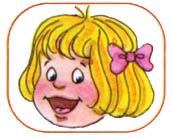 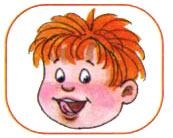 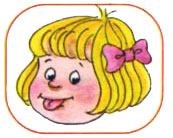 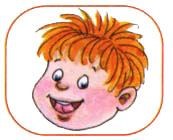 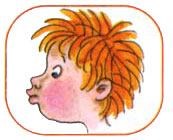 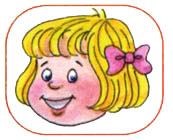 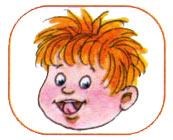 широко открыть рот - "жарко"  закрыть рот - "холодно" Чистим зубки улыбнуться, открыть рот  кончиком языка с внутренней стороны "почистить" поочередно нижние и верхние зубы Месим тесто улыбнуться  пошлепать языком между губами - "пя-пя-пя-пя-пя"  покусать кончик языка зубками (чередовать эти два движения) Чашечка улыбнуться  широко открыть рот  высунуть широкий язык и придать ему форму "чашечки" (т. е. слегка приподнять кончик языка) Дудочка с напряжением вытянуть вперед губы (зубы сомкнуты) Заборчик улыбнуться, с напряжением обнажив сомкнутые зубы Маляр губы в улыбке  приоткрыть рот  кончиком языка погладить ("покрасить") нёбо Грибочек улыбнуться  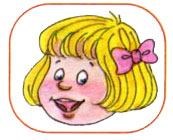 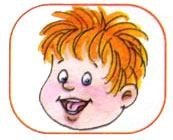 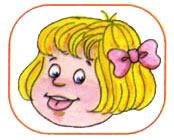 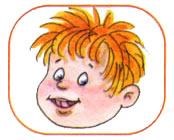 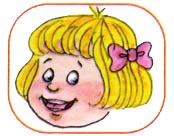 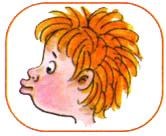 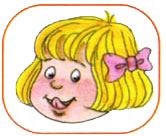 поцокатъ языком, будто едешь на лошадке  присосать широкий язык к нёбу Киска губы в улыбке, рот открыт  кончик языка упирается в нижние зубы  выгнуть язык горкой, упираясь кончиком языка в нижние зубы Поймаем мышку губы в улыбке  приоткрыть рот  произнести "а-а" и прикусить широкий кончик языка (поймали мышку за хвостик) Лошадка вытянуть губы  приоткрыть рот  поцокатъ "узким" языком (как цокают копытами лошадки) Пароход гудит губы в улыбке  открыть рот  с напряжением произнести долгое "ы-ы-ы..." Слоник пьёт вытянув вперёд губы трубочкой, образовать "хобот слоника"  "набирать водичку", слегка при этом причмокивая Индюки болтают языком быстро двигать по верхней губе - "бл-бл-бл-бл..." Орешки  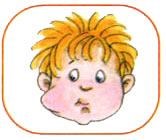 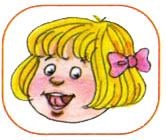 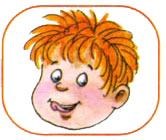 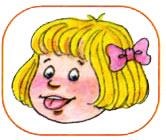 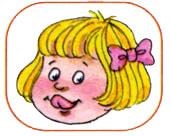 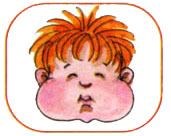 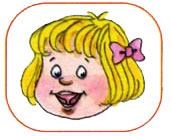 рот закрыт  кончик языка с напряжением поочередно упирается в щёки  на щеках образуются твердые шарики - "орешки" Качели улыбнуться  открыть рот  кончик языка за верхние зубы  кончик языка за нижние зубы Часики улыбнуться, открыть рот  кончик языка (как часовую стрелку) переводить из одного уголка рта в другой Блинчик                                                             улыбнуться  приоткрыть рот  положить широкий язык на нижнюю губу Вкусное варенье улыбнуться  открыть рот  широким языком в форме "чашечки" облизать верхнюю губу Шарик надуть щеки  сдуть щеки Гармошка                                                           улыбнуться  сделать "грибочек" (т. е. присосать широкий язык к нёбу)  не отрывая языка, открывать и закрывать рот (зубы не смыкать) Барабанщик улыбнуться  открыть рот  кончик языка за верхними зубами: "дэ-дэ-дэ..." 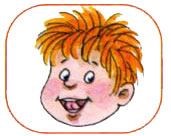 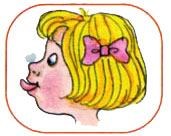 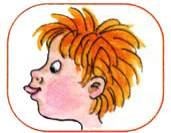 Парашютик на кончик носа положить ватку  широким языком в форме "чашечки", прижатым к верхней губе, сдуть ватку с носа вверх Загнать мяч в ворота "вытолкнуть" широкий язык между губами (словно загоняешь мяч в ворота)  дуть с зажатым между губами языком (щеки не надувать)                                     Приложение №7Лист адаптацииФ. И. ребенка___________________________________________ Дата поступления в д/с____________Критерии адаптацииРекомендацииСодержаниеI Целевой разделСодержаниеI Целевой раздел1.1 Паспорт программы…………………………………………………………стр.21.2 Пояснительная записка………………………………………………………стр.61.3 Цели, задачи программы……………………………………………………стр.101.4 Основные принципы программы…………………………………………...стр.111.5 Приоритетные направления программы……………………………………стр.121.6 Этапы реализации программы …………………………………………….стр.161.7 Ожидаемые результаты…………………………………………………….стр.18II Содержательный разделII Содержательный раздел2.1 Основные условия необходимые для сохранения здоровья дошкольников..…………………………………………………………………..стр.192.1.1 Виды используемых  здоровьесберегающих технологий.……………....стр.212.1.2 Формы и методы работы с детьми по оздоровлению.…………………...стр.252.2  Основные формы работы с педагогами по укреплению и сохранению здоровья детей………………………………………….2.2. 1 Технологии здоровьесбережения и здоровьеобогащения педагогов….стр.312.2. 2Методическая работа с педагогами……………………………………..стр.342.3 Взаимодействие дошкольного образовательного учреждения с семьей как фактор повышения качества работы по сохранению и улучшению здоровья детей……………………………………………………………………2.3.1 Основные направления работы с родителями согласно классификации нетрадиционных форм…………………………………………………………..стр.362.3.2.Организация методической  работы с родителями……………………..стр. 392.4 Взаимодействие с социумом как фактор повышения качества работы по сохранению и улучшению здоровья воспитанников…………………………..стр. 40III Организационный разделIII Организационный раздел3.1 Условия реализации программы………………………………………….стр.43Выводы……………………………………………………………………………стр.45Список литературы………………………………………………………………стр.46Наименование учрежденияМБДОУ "Детский сад №76"Наименование программы«Здоровый малыш» по здоровьесбережению.Руководитель программыСурина Наталья Викторовна - заведующий  МБДОУАвтор программыФролова Марина Валентиновна–воспитатель первой категории МБДОУНормативно-правовые разработки программы Федеральный закон «Об образовании в Российской федерации» от 29.12.2012. № 273-ФЗ.Конвенция  ООН о правах ребёнка».Семейный кодекс Российской Федерации от 29 декабря 1995г. №223-ФЗ.Конституция РФ, ст. 38, 41, 42, 43.Приказ Минобрнауки России от 17. 10.2013 №1155"Об утверждении федерального государственного образовательного стандарта дошкольного образования" (Зарегистрировано в Минюсте России 14.11.2013 № 30384)Приказ Управления образования Администрации города Иванова «О введении в действие федерального государственного образовательного стандарта дошкольного образования в муниципальных бюджетных дошкольных образовательных организациях города Иванова» «Санитарно-эпидемиологические требования к устройству, содержанию и организации режима работы дошкольных образовательных учреждений» (Постановление от 15.05.2013 № 26 «Об утверждении СаНпиН 2.4.1.3049-13»).Приказ Минздрава РФ «Инструкция по внедрению оздоровительных технологий в деятельности образовательных учреждений» № 139 от 4 апреля 2003 г.Инструктивно-методическое письмо МО РФ «О гигиенических требованиях к максимальной нагрузке на детей  дошкольного возраста в организованных формах обучения» №65/23-16 от 14 марта 2000 г.Устав МБДОУ.Приказ МБДОУ "Детский сад №76" «О введении в действие федерального государственного образовательного стандарта дошкольного образования в МБДОУ "Детский сад №76"Цель программыСоздание условий для повышения эффективности оздоровительной работы в ДОУ через организацию здоровьесберегающего педагогического процесса с учетом индивидуальных и возрастных особенностей ребенка, с использованием здоровьесберегающих технологий, формирование у воспитанников, педагогов, родителей ответственности в деле сохранения собственного здоровья.Задачи программыСохранять и укреплять физическое и психическое здоровье детей, в том числе их эмоциональное благополучие.Формировать привычку к здоровому образу жизни, создавать максимально благоприятные условия для умственного ,нравственного, физического, эстетического развития личности.Прививать культурно-гигиенические навыки.Формировать у воспитанников, родителей, педагогов потребность и навыки поддержания и сохранения здорового образа жизни.Осуществлять профилактическую работу по сохранению и улучшению зрения воспитанников.Осуществлять коррекционную работу, направленную на профилактику плоскостопия, опорно-двигательного аппарата, правильной осанки через игры и упражнения, профилактика простудных заболеваний. Срок реализации программы       Январь 2016Этапы1 этап – Организационный2 этап – Основной3 этап – АналитическийПринципы программынаучности доступности активности сознательности систематичности целенаправленности оптимальности Основные направления программы:Организационное.лечебно – профилактическое.лечебно – оздоровительное.Разделы программы:Укрепление материально – технической базы.Работа с детьми.Работа с педагогами.Работа с родителями.Участники программыДети Педагогический коллективРодители детей посещающих МБДОУ Ожидаемые результатыАктивизация традиционных и внедрение новых форм работы по оздоровлению детского организма.Повышение уровня физического, психического и социального здоровья детей.Повышение степени участия детей и их родителей к состоянию здоровья как к основному фактору успеха на последующих этапах жизни.Сколько раз в год болеет Ваш ребенок? Сколько раз в год болеет Ваш ребенок? Сколько раз в год болеет Ваш ребенок? Сколько раз в год болеет Ваш ребенок? 1 раз 19% 3 раза 40% более 4 раз 41% более 4 раз 41% В какое время года более часто болеет Ваш ребенок? В какое время года более часто болеет Ваш ребенок? В какое время года более часто болеет Ваш ребенок? Осень 55% Зима 18% Весна 15% Весь год 12% Весь год 12% Что нужно делать для профилактики заболеваний Вашего ребенка? Что нужно делать для профилактики заболеваний Вашего ребенка? Что нужно делать для профилактики заболеваний Вашего ребенка? Закалять   15%Даете  витамины60% Гуляете  22%Гуляете  22%Гуляете  22%Как вы думаете, с чем связаны болезни Вашего ребенка? Неправильное питание 1% Неправильное питание 1% Сниженный иммунитет 66% Неправильный подбор одежды 3,6% Сквозняки 18% Эмоциональные  стрессы3,6% Эмоциональные  стрессы3,6% Как вы думаете, с чем связаны болезни Вашего ребенка? Свои ответы: не выводят больных детей – 1%; аллергия – 1%; вирусы – 6% Свои ответы: не выводят больных детей – 1%; аллергия – 1%; вирусы – 6% Свои ответы: не выводят больных детей – 1%; аллергия – 1%; вирусы – 6% Свои ответы: не выводят больных детей – 1%; аллергия – 1%; вирусы – 6% Свои ответы: не выводят больных детей – 1%; аллергия – 1%; вирусы – 6% Свои ответы: не выводят больных детей – 1%; аллергия – 1%; вирусы – 6% Свои ответы: не выводят больных детей – 1%; аллергия – 1%; вирусы – 6%  Как закаливаете?  Как закаливаете?  Как закаливаете?  Как закаливаете? Облегченная одежда  8% Воздушные ванны, контрастный душ, босоножье, обтирание 19% Воздушные ванны, контрастный душ, босоножье, обтирание 19% Никаких 73% Какую помощь Вы бы хотели получить от сада? Какую помощь Вы бы хотели получить от сада? Индивидуальные консультации Родительские собрания  48% Индивидуальные консультации Родительские собрания  48% Участие педагогов в закаливании 3% Качественное медиц. обслуживание 47% Качественное медиц. обслуживание 47% Никакую 2% Перечень заболеваний     2013 г     2014 г     2015 гКоличество случаев заболеваний      208      203        157Количество на одного ребенка        2.4       2.3       1.8Несчастные случаи , отравления, травмыКоличество ЧБД         11        9                           7                 Распределение детей по группам здоровья2013 г    2014 г   2015г.1 группа 15        12       62 группа     71        67       743 группа     2         8        54 группаЗаболевание  2013 г  2014 г2015 гСтруктура острой заболеваемостиЗаболевание органов дыхания166   161   144ОРВИ    126   148    141ГРИПП    -                             -     -Бронхит    6    12     3Пневмония    2      1       -Болезни миндалин    1     -      -Болезни глаз    1    1     1Болезни уха    1    5     5Болезни кожи    2    1     1Болезни пищеварительной системы    -    -     1Болезни мочеполовой системы    -      1      -Количество детейЗдоровые дети  -Факторы риска развития  62Повышенная масса тела  4Сниженный иммунитет   -Дети часто болеющие  3Нарушение осанки, сутулость  24Пронация среднего отдела стоп  12Нестабильность шейного отдела позвоночника и гипертонус  -Сколиотическая осанка, деформация грудной клетки  24Кариес  24Вальгусная установка пяток  2Кифоз, сколиоз  2Пупочная грыжа  4Энурез  -Гипергликемия   -Направления программыСодержание деятельности1. ОрганизационноеИзучение передового педагогического, медицинского и психолого-педагогического опыта по оздоровлению детей, отбор эффективных методик и технологий.Разработка и внедрение Программы здоровьесбережения в учебно-воспитательный процесс.Создание в ДОУ организационно-педагогических и медико- социальных условий по внедрению Программы здоровьесбережения.Разработка системы и тактики по укреплению психофизического здоровья дошкольников.Обеспечение комплексного подхода в реализации Программы здоровьесбережения.Разработка критериев оценки эффективности по реализации Программы здоровьесбережения.Наращивание материально-технической базы ДОУ для внедрения и реализации Программы здоровьесбережения.Корректировка Программы здоровьесбережения на всех этапах реализации.2. Просветительское (образовательное)Создание мотивации в ДОУ на выбор здоровых альтернатив жизни.Организация пропаганды здорового образа жизни в ДОУ. Составление плана мероприятий по формированию у дошкольников здорового образа жизни.Создание средств визуальной информации по вопросам формирования здорового образа жизни.Включение родителей в деятельность ДОУ как значимых участников оздоровительного процесса.Разработка и реализация адресных профилактических и просветительских рекомендаций.3. ПравовоеНормативно-правовое обеспечение разработки Программы здоровьесбережения: - ознакомление с нормативно-правовой базой, регламентирующей деятельность образовательных учреждений по защите здоровья.4. Аналитико-экспертноеАнализ-экспертиза предлагаемых программ и проектов по ЗОЖ.Проведение мониторинга по состоянию всех аспектов здоровья детей, получение оперативной информации.Изучение факторов, влияющих на состояние здоровья детей.Анализ-экспертиза результатов реализации Программы здоровьесбережения в динамике.Своевременное выявление изменений, происходящих в  коррекционно-оздоровительном процессе и факторов, вызывающих их; предупреждение негативных тенденций.Осуществление краткосрочного прогнозирования здоровьесберегающего процесса.Изменение индивидуального образовательного маршрута ребёнка в случаях возникновения проблем в состоянии психофизического здоровья.5. Информационно-методическоеНаучно-методическое обеспечение разработки и реализации Программы здоровьесбережения.Повышение информационной культуры педагогических и медицинских работников, обусловленной общими задачами Программы здоровьесбережения.Мониторинг результативности оздоровительной деятельности ДОУ.Информационное обеспечение родителей по различным аспектам формирования здорового образа жизни.Информирование родителей о результатах проделанной работы; обмен мнениями об эффективности Программы здоровьесбережения.Распространение опыта оздоровительной работы.6. ДиагностическоеИзмерение промежуточных результатов реализации Программы здоровьесбережения.Диагностическое обследование и анализ исходного состояния психофизического здоровья детей, их валеологических знаний, умений и навыков.Изучение мотивации детей, педагогов и родителей на формирование здорового образа жизни.Анализ здоровьесберегающей среды в ДОУ.Выявление групп детей, требующих внимания специалистов. Выделение из потенциальной «группы риска» реальной «проблемной» категории дошкольников. Индивидуальная диагностика проблем детей.7. КоррекционноеПроведение коррекционно-оздоровительной работы с детьми.Решение оздоровительных задач всеми средствами физического воспитания.Проведение коррекционных тренингов для детей «группы риска».Проведение коррекционно-развивающих тренингов для педагогов и родителей.Обучение родителей основным методам профилактики детской заболеваемости и формирование  основ валеологической грамотности.8. Социально-педагогической адаптацииОбеспечение и организация благоприятного и безболезненного течения адаптации детей к условиям ДОУ.Повышение функциональных возможностей детей, социальной адаптации и улучшение состояния их здоровья.Повышение уровня социальной защищённости детей и педагогов, нейтрализация негативных факторов окружающей среды на личность ребёнка и процесс его развития.9.КоординационноеМежведомственное взаимодействие органов образования и здравоохранения – координация деятельности ДОУ по реализации Программы здоровьесбережения.Обмен опытом работы между дошкольными образовательными учреждениями города.Взаимодействие ДОУ с семьёй и социальными институтами детства по вопросам укрепления здоровья детей.Использование в оздоровительной работе ДОУ перспективных форм социального партнёрства.Виды занятий Варианты содержания Особенности организации Утренняя  гимнастикаТрадиционная гимнастика Аэробика Ритмическая гимнастика Корригирующая  Ежедневно утром, на открытом воздухе (в летнее время) или в зале. Длительность 10-12 мин. Физкультурные занятия Традиционные занятия Игровые и сюжетные занятия Занятия тренировочного типа Тематические занятия Контрольно-проверочные занятия Занятия на свежем воздухе Два занятия в неделю в физкультурном зале. Длительность 20-35 мин. Физкультминутки Музыкальные минутки Упражнение для снятия общего и локального утомления Упражнения для кистей рук Гимнастика для глаз Гимнастика для улучшения слуха Артикуляционная гимнастика Дыхательная гимнастика Упражнения для профилактики плоскостопия Ежедневно проводятся во время занятий по развитию речи, ИЗО, формированию математических представлений. Длительность 3-5 мин. Корригирующая гимнастика после сна Разминка в постели – корригирующие упражнения и самомассаж Оздоровительная ходьба по массажным и ребристым дорожкам Развитие мелкой моторики и зрительно-пространственной координации Ежедневно, при открытых фрамугах в спальне или группе. Длительность 7-10 мин. Подвижные игры и физические упражнения на прогулке Подвижные игры средней и низкой интенсивности Народные игры Эстафеты Спортивные упражнения  Игры с элементами спорта (футбол, бадминтон, городки, баскетбол, хоккей) Ежедневно, на утренней прогулке. Длительность 20-25 мин. Подвижные игры и физические упражнения на прогулке Игры, которые лечат Музыкальные игры Школа мяча На прогулке во второй половине дня Длительность 15-20мин. Оздоровительный бег 2 раза в неделю, группами по 5-7 человек, проводится во время утренней прогулки. Длительность 3-7 мин. «Недели здоровья» Занятия по валеологииСамостоятельная двигательная деятельность Спортивные игры и упражнения Осенние и весенние чемпио-4 раза в год (в октябре, янва-наты по прыжкам, бегу. Совместная трудовая деятельность детей, педагогов и родителей Развлечения. ре, марте, июле) Спортивные праздники и физкультурные досуги Игровые Соревновательные Сюжетные Творческие Комбинированные Формирующие здоровый образ жизни Праздники проводятся 2 раза в год. Длительность не более часа. Досуги -  один раз в квартал. Длительность не более 30 мин. Самостоятельная двигательная деятельность Самостоятельный выбор движений с пособиями, с использованием самодельного или приспособленного инвентаря. Ежедневно, во время прогулки, под руководством воспитателя. Продолжительность зависит от индивидуальных особенностей. Участие родителей в физкультурнооздоровительных, массовых мероприятиях, занятиях Подготовка и проведение физкультурных досугов, праздников, дней здоровья. Оздоровительные мероприятия ноябрь декабрь январь февраль март апрель май                   Летняя оздоровительная работа согласно планасентябрь октябрь ноябрь декабрь Проветривание, ионизация помещений + + + + + + +                   Летняя оздоровительная работа согласно плана+ + + + Утренняя гимнастика + + + + + + +                   Летняя оздоровительная работа согласно плана+ + + + Респираторная  гимнастика+ + + + + + +                   Летняя оздоровительная работа согласно плана+ + + Самомассаж БАТ + + + + + + +                   Летняя оздоровительная работа согласно плана+ + + + Гимнастика-побудка + + + + + + +                   Летняя оздоровительная работа согласно плана+ + + Артикуляционная  гимнастика+ + + + + + +                   Летняя оздоровительная работа согласно плана+ + + + Пальчиковая  гимнастика+ + + + + + +                   Летняя оздоровительная работа согласно плана+ + + + Динамические паузы + + + + + + +                   Летняя оздоровительная работа согласно плана+ + + + Физическая культура + + + + + + +                   Летняя оздоровительная работа согласно плана+ + + + Спортивные досуги + + +                   Летняя оздоровительная работа согласно плана+ + Прогулка не менее 2 ч. + + + + + + +                   Летняя оздоровительная работа согласно плана+ + + + Стопотерапия,  закаливание стоп + + + + + + + + + +                   Летняя оздоровительная работа согласно плана+ + + + Сон без маек + +                   Летняя оздоровительная работа согласно планаПолоскание рта + + + + + + +                   Летняя оздоровительная работа согласно плана+ + + + Обширное умывание + +                   Летняя оздоровительная работа согласно плана+ + + + Оздоровительный бег + +                   Летняя оздоровительная работа согласно плана+ + Музыкотерапия,  релаксация+ + + + + + +                   Летняя оздоровительная работа согласно плана+ + + + Оксолиноваямазь,  виферонродителиродителиродителиродители                  Летняя оздоровительная работа согласно планародителиродителиродителиГриппол+                   Летняя оздоровительная работа согласно плана+ Поливитамины родители родители                  Летняя оздоровительная работа согласно планародители                  Летняя оздоровительная работа согласно плана                  Летняя оздоровительная работа согласно плана№ Мероприятия Время Педагог Педагог 1 Приём детей в группе с обязательным осмотром медсестры, термометрией и выявлений жалоб родителей.  8.00 2 Проветривание  Во время отсутствия детей 3 Ионизация во время отсутствия детей Педагог вместе с детьми Педагог вместе с детьми 4 Утренняя гимнастика 8.10 5 Точечный массаж в игровой форме  После завтрака 6 Динамическая пауза и пальчиковая гимнастика Во время занятия 7 Респираторная гимнастика Перед обедом или во время прогулки 8 Прогулка: дневная 10.00 – 11.10;  9 Стопотерапия хождение по коврику с шипами, по ребристой доске, пуговичному коврику, по полу босиком с элементами профилактики плоскостопия После обеда 10 Релаксация Перед сном 11 Гимнастика - побудка с дыхательными упражнениями После сна 12 Постепенное обучение полосканию рта  13 Прогулка вечерняя (подвижные игры) 17.30 – 18.30 14 Оптимальный двигательный режим В течение дня Родители с детьми Родители с детьми 1Чесночные «киндеры» 2 Поливитамины 3 Оксолиновая мазь, виферон в носовые ходы Сутра перед посещением д.сада 4Гриппол По желанию 5 Прогулки за городом Выходные Администрация Администрация 1 Рациональное питание Постоянно 2Витаминизация пищи вит.С (третье блюдо) Постоянно № Мероприятия Время Педагог Педагог 1 Приём детей с осмотром медсестры.  8.05 2 Проветривание  Во время отсутствия детей 3 Ионизация  Во время отсутствия детей Педагог вместе с детьми Педагог вместе с детьми 1 Утренняя гимнастика 8.15 2 Точечный массаж по методике Уманской  До завтрака 3 Физкультминутки Во время занятия 4 Артикуляционная гимнастика Во время занятия 5 Респираторная гимнастика Перед обедом или во время прогулки 6 Фитонциды (лук, чеснок )  Во время обеда по плану 7 Прогулка: дневная 10.30 – 11.40 8 Стопотерапия хождение по коврику с шипами, по ребристой доске, пуговичному коврику, с элементами профилактики плоскостопия После обеда 9 Релаксация Перед сном 10 Гимнастика - побудка с дыхательными упражнениями После сна 11 Умывание прохладной водой После сна 12 Полоскание полости рта После полдника 13 Прогулка вечерняя (подвижные игры) 17.45 – 18.30  14 Оптимальный двигательный режим В течение дня 15 Физкультурные занятия  3 раза в неделю Родители с детьми Родители с детьми 1 Чесночные «киндеры» 2 Поливитамины 3 Оксолиновая мазь, виферон в носовые ходы Сутра перед посещением д.сада 4 Гриппол По желанию 5 Прогулки за городом Выходные Администрация Администрация 1 Рациональное питание Постоянно 2 Витаминизация пищи вит.С (третье блюдо) Постоянно № Мероприятия Время Педагог Педагог 1 Осмотр медсестры.  8.10 2 Проветривание  Во время отсутствия детей 3 Ионизация  Во время отсутствия детей Педагог вместе с детьми Педагог вместе с детьми 1 Утренняя гимнастика 8.20 2 Точечный массаж по методике Уманской  До завтрака 3 Полоскание рта После завтрака 4 Физкультминутки, 	профилактика 	нарушения зрения  Во время занятия 5 Артикуляционная гимнастика Во время занятия 6 Респираторная гимнастика Перед обедом или во время прогулки 7 Фитонциды (лук, чеснок)  Во время обеда по плану 8 Прогулка: дневная 10.15 – 11.50 9 Стопотерапия хождение по коврику с шипами, по ребристой доске, пуговичному коврику, по полу босиком с элементами профилактики плоскостопия После обеда 10 Релаксация Перед сном 11 Гимнастика - побудка с дыхательными упражнениями После сна 12 Обширное умывание, ходьба босиком  После сна 13 Полоскание полости рта После полдника 14 Прогулка вечерняя (подвижные игры) 17.30 – 18.30  15 Оптимальный двигательный режим В течение дня 16 Физкультурные занятия в зале + оздоровительный бег  По плану Родители с детьми Родители с детьми 1 Чесночные «киндеры» 2 Поливитамины 3 Оксолиновая мазь, виферон в носовые ходы Сутра перед посещением д.сада 4 Гриппол По желанию 5 Прогулки за городом Выходные Администрация Администрация 1 Рациональное питание Постоянно 2Витаминизация пищи витамин С (третье блюдо) Постоянно № Мероприятия Время Педагог Педагог 1 Осмотр медсестры.  8.15 2 Проветривание  Во время отсутствия детей 3 Ионизация  Во время отсутствия детей Педагог вместе с детьми Педагог вместе с детьми 1 Утренняя гимнастика 8.25 2 Точечный массаж по методике Уманской  До завтрака 3 Полоскание рта После завтрака, обеда 4 Физкультминутки во время занятий, профилактика нарушения зрения, массаж ушных раковин , артикуляционная г-ка Во время занятия 5 Респираторная гимнастика Перед обедом или во время прогулки 6 Фитонциды (лук, чеснок)  Во время обеда по плану 7 Прогулка: дневная 10.15 – 11.50 8 Стопотерапия хождение по коврику с шипами, по ребристой доске, пуговичному коврику После обеда 9 Упражнения на профилактику плоскостопия  10 Релаксация Перед сном 11 Гимнастика - побудка с дыхательными упражнениями После сна 12 Обширное умывание  После сна 13 Полоскание полости рта После полдника 14 Прогулка вечерняя (подвижные игры) 17.30 – 18.30  16 Оптимальный двигательный режим В течение дня 17 Физкультурные занятия в зале + оздоровительный бег  или динамический час 1 раз в неделю По плану Родители с детьми Родители с детьми 1 Чесночные «киндеры» 2 Поливитамины 3 Оксолиновая мазь, виферон в носовые ходы Сутра перед посещением д.сада 4 Гриппол По желанию 5 Прогулки за городом Выходные Администрация Администрация 1Рациональное питание Постоянно 2Витаминизация пищи вит.С (третье блюдо) Постоянно Температура воздуха (при скорости ветра до 5 м/сек по метеосводке) Одежда +20°С и выше Трусы, майка, хлопчато-бумажные носки, спортивные тапочки +15 - 19°С Хлопчато-бумажной трикотажный тонкий костюм, спортивные трусы, хлопчато-бумажные носки, кеды +10 -  4°С Хлопчато-бумажный  трикотажный тонкий спортивный костюм,  майка, трусы, хлопчато-бумажные носки, кеды +3°С Спортивный костюм с начесом, майка, трусы, хлопчато-бумажные носки, шерстяные носки, кеды, шерстяная шапочка (на хлопчато-бумажной подкладке) +2 -  5°С Спортивный костюм с начесом, майка, футболка, трусы, колготы, шерстяные носки, кеды, шерстяная шапка на хлопчато-бумажной подкладке -6 -  10°С Спортивный костюм с начесом, рубашка фланелевая, майка, трусы, колготы, шерстяная шапка на хлопчато-бумажной подкладке -11   - 18°С Спортивный костюм с начесом, рубашка фланелевая, футболка с рукавами, майка, трусы, колготы, рейтузы, шерстяные носки, кеды, шерстяная шапка на х/б подкладке, варежки,  ветровка. Состояние здоровья Состояние здоровья Здоровые дети Здоровые дети Здоровые дети Часто болеющие дети Часто болеющие дети Часто болеющие дети Возраст детей Возраст детей Ясель ный Младший школьный Старший школьный Ясельный Младший школьный Старший школьный Общее закаливание Начальная t 35 о 35 о 35 о 35 о 35 о 35 о Общее закаливание Конечная t 26 о 24 о 22 о 28 о 26 о 24 о Общее закаливание Скорость снижения t Через 3 – 4 дня на 2 о Через 3 – 4 дня на 2 о Через 3 – 4 дня на 2 о Через 4 – 5 дней на 2 о Через 4 – 5 дней на 2 о Через 4 – 5 дней на 2 о №                        ДатаПараметры1.Сон:поверхностный1.глубокий2.Аппетит:хороший2.плохой2.избирательный3.Бодрствование:бодрое3.пассивное4.Настртение:бодрое4.подавленное4.неустойчивое4.раздражительное5.Индивидуальныеособенности:5.Соц связи:5.контактен5.доброжелателен5.агрессивный5.Познавательныепотребности:5.любознательный5.Индивидуальныепроявления:5.застенчивый5.обидчивый5.ласковый6.ЗаболеваниеФамилия, имя ребенкаI этапI этапII этапII этапIII этапIII этапФамилия, имя ребенкаПотребность в общении с близкими взрослыми, в получении от них ласки, внимания, сведений об окружающемПотребность в общении со взрослыми как потребность в сотрудничестве и получении новых сведений об окружающемПотребность в общении со взрослыми, в сотрудничестве с ними и получение новых сведений об окружающемПотребность в общении со взрослыми на познаватель-ные темы и активных самостоятель-ных действияхПотребность в общении со взрослыми на познаватель-ные темы и активных самостоятель-ных действияхПотребность в общении со сверстником и самостоятельной деятельностиI этапI этапII этапII этапIII этапIII этапДоброта, ласка, внимание к же-ланиям ребенка, показ окружаю-щих предметов и действий с нимиПоказ, пример действия воспи-тателя, совмес-тные действия с ребенком, уп-ражнение, вовле-чение в игру, ин-дивидуальные иг-ры-занятияПоказ, пример действия воспи-тателя, совмес-тные действия воспитателя с ребенком, уп-ражнения, вов-лечение в игру, индивидуальные игры-занятияИгра-занятие, по-ручение, указание, напоминание при самостоятельных действиях, вовле-чение в игру, воп-росИгра-занятие, поручение, ука-зание, напоми-нание, упраж-нение в самос-тоятельном действии, вов-лечение в игруУпражнение в совместных действиях с товарищами, вовлечение в игру, сюжет-но-ролевые иг-ры и т.п.